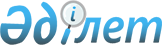 Об утверждении норм образования, накопления коммунальных отходов и тарифов на сбор, утилизацию, вывоз и захоронение твердых бытовых отходов по Меркенскому району
					
			Утративший силу
			
			
		
					Решение Меркенского районного маслихата Жамбылской области от 19 июля 2019 года № 49-4. Зарегистрировано Департаментом юстиции Жамбылской области 23 июля 2019 года № 4284. Утратило силу решением Меркенского районного маслихата Жамбылской области от 28 июля 2023 года № 6-3
      Сноска. Утратило силу решением Меркенского районного маслихата Жамбылской области от 28.07.2023 № 6-3 (вводится в действие по истечении десяти календарных дней после дня его первого официального опубликования).
      Примечание РЦПИ.
      В тексте документа сохранена пунктуация и орфография оригинала.
      В соответствии с подпунктами 1) и 2) статьи 19-1 Экологического кодекса Республики Казахстан от 9 января 2007 года, подпунктом 15) пункта 1 статьи 6 Закона Республики Казахстан от 23 января 2001 года "О местном государственном управлении и самоуправлении в Республике Казахстан", приказом Министра энергетики Республики Казахстан от 25 ноября 2014 года № 145 "Об утверждении Типовых правил расчета норм образования и накопления коммунальных отходов" (зарегистрировано в Реестре государственной регистрации нормативных правовых актов за № 10030) и приказом Министра энергетики Республики Казахстан от 1 сентября 2016 года № 404 "Об утверждении Методики расчета тарифа на сбор, вывоз, утилизацию, переработку и захоронение твердых бытовых отходов" (зарегистрировано в Реестре государственной регистрации нормативных правовых актов за № 14285) Меркенский районный маслихат РЕШИЛ:
      1. Утвердить нормы образования и накопления коммунальных отходов по Меркенскому району согласно приложению 1 к настоящему решению.
      2. Утвердить тарифы на сбор, утилизацию, вывоз и захоронение твердых бытовых отходов по Меркенскому району согласно приложению 2 к настоящему решению.
      3. Контроль за исполнением данного решения возложить на постоянную комиссию районного маслихата по архитектуре и строительству, энергетике, транспорту и связи, сельскому хозяйству и предпринимательству, использованию земельных ресурсов.
      4. Настоящее решение вступает в силу со дня государственной регистрации в органах юстиции и вводится в действие по истечении десяти календарных дней после дня его первого официального опубликования. Нормы образования и накопления коммунальных отходов по Меркенскому району Тарифы на сбор, утилизацию, вывоз и захоронение твердых бытовых отходов по Меркенскому району:
      Себестоимость сбора и вывоза 1 м3 твердых бытовых отходов – 733,36 тенге
      Себестоимость захоронения 1 м3 твердых бытовых отходов – 459,41 тенге.
      Себестоимость утилизации 1 м3 твердых бытовых отходов – 73,12 тенге
      Расчет стоимости услуг на сбор, вывоз и захоронение твердых бытовых отходов на 2018 год (месячный расчетный показатель – 2 405 тенге).
      1. Расчет стоимости услуг на сбор, вывоз и захоронение твердых бытовых отходов для абонентов-жителей благоустроенного сектора.
      2. Расчет стоимости услуг на сбор, вывоз и захоронение твердых бытовых отходов для абонентов-хозяйствующих субъектов (физические и юридические лица).
      3. Стоимость услуг на захоронения твердых бытовых отходов на полигоне Месячный расчетный показатель - 2 405 тенге
					© 2012. РГП на ПХВ «Институт законодательства и правовой информации Республики Казахстан» Министерства юстиции Республики Казахстан
				
      Председатель сессии 

      районного маслихата 

Ж. Оспанова

      Секретарь районного 

      маслихата 

І. Ахметжанов
Приложение 1 к решению
Меркенского районного маслихата
от "19" июля 2019 года № 49-4
№
Наименование категории объекта
Расчетная единица
Норма м3 на 1 расчетную единицу
1
Домовладения благоустроенные и неблагоустроенные
1 житель
0,92 
1,14
2
Общежития, интернаты, детские дома, дома престарелых и т.п.
1 место
0,60
3
Гостиницы, санатории, дома отдыха
1 место
0,75
4
Детские сады, ясли
1 место
0,39
5
Учреждения, организации, офисы, конторы, сбербанки, отделения связи
1 сотрудник
0,80
6
Поликлиники
1 посещение
0,009
7
Больницы, прочие лечебно-профилактические учреждения
1 койко-место
0,9
8
Школы и другие учебные заведения
1 учащийся
0,20
9
Рестораны, кафе, учреждения общественного питания
1 посадочное место
0,52
10
Театры, кинотеатры, концертные залы, ночные клубы, казино, залы игровых автоматов
1 посадочное место
0,12
11
Музеи, выставки
1 м2 общей площади
0,04
12
Стадионы, спортивные площадки
1 место по проекту
0,03
13
Спортивные, танцевальные и игровые залы
1 м2 общей площади
0,065
14
Продовольственные, промтоварные магазины, супермаркеты
1 м2 торговой площади
0,80
15
Торговля с машин
1 м2 торгового места
0,64
16
Рынки, торговые павильоны, киоски, лотки
1 м2 торговой площади
0,18
17
Оптовые базы, склады продовольственных товаров
1 м2 общей площади
0,0,2
18
Оптовые базы, склады промышленных товаров
1 м2 общей площади
0,2
19
Дома быта: обслуживание населения
1 м2 общей площади
0,55
20
Вокзалы, автовокзалы, аэропорты
1 м2 общей площади
0,25
21
Пляжи
1 м2 общей площади
0,35
22
Аптеки
1 м2 торговой площади
0,19
23
Автостоянки, автомойки, АЗС, гаражи
1 машино-место
1,15
24
Автомастерские
1 работник
1,2
25
Гаражные кооперативы
на 1 гараж
0,48
26
Парикмахерские, косметические салоны
1 рабочее место
1,2
27
Прачечные, химчистки, ремонт бытовой техники, швейные ателье
1 м2 общей площади
0,20
28
Мастерские ювелирные, по ремонту обуви, часов
1 м2 общей площади
0,12
29
Мелкий ремонт и услуги (изготовление ключей и т.д.)
1 рабочее место
0,1
30
Бани, сауны
1 м2 общей площади
0,26
31
Юридические, организующие массовые мероприятия на территории города
1000 участников
0,09
32
Садоводческие кооперативы
1 участок
-Приложение 2 к решению
Меркенского районного маслихата
от "19" июля 2019 года № 49-4
№
Наименование
тенге
1. Сбор и вывоз твердых бытовых отходов, 1 м3
1. Сбор и вывоз твердых бытовых отходов, 1 м3
1. Сбор и вывоз твердых бытовых отходов, 1 м3
1.1.
Сбор и вывоз 1 м3 твердых бытовых отходов
773,36
1.2.
Рентабельность, 15%
0,00
1.3.
Тариф, без налога на добавленную стоимость
773,36
2. Захоронение твердых бытовых отходов, 1 м3
2. Захоронение твердых бытовых отходов, 1 м3
2. Захоронение твердых бытовых отходов, 1 м3
2.1.
Захоронение 1 м3 твердых бытовых отходов
422,86
2.2.
Рентабельность, 15%
0,00
2.3.
Всего
422,86
2.4.
Плата за эмиссии в окружающую среду с 1м3 твердых бытовых отходов от населения (2 405 тенге*0,38*0,2*0,2)
36,55
2.5.
Тариф, без налога на добавленную стоимость
459,42
3. Тариф на утилизацию твердых бытовых отходов, 1 м3
3. Тариф на утилизацию твердых бытовых отходов, 1 м3
3. Тариф на утилизацию твердых бытовых отходов, 1 м3
3.1
Утилизация 1 м3 твердых бытовых отходов
73,12
3.2
Рентабельность, 15%
0,00
3.3
Всего
73,12
3.4.
Сумма, без учета ндс тариф
73,12
4. Сбор, вывоз, утилизация и захоронение твердых бытовых отходов на 1 человека в месяц
4. Сбор, вывоз, утилизация и захоронение твердых бытовых отходов на 1 человека в месяц
4. Сбор, вывоз, утилизация и захоронение твердых бытовых отходов на 1 человека в месяц
4.1.
Всего, тариф на 1 м3 (стр.1.3.+стр.2.5.+стр.3.4) тенге
1305,9
4.2.
Тариф на 1 человека в месяц
100,12
№
Наименование
тенге
1. Сбор и вывоз твердых бытовых отходов, 1 м3
1. Сбор и вывоз твердых бытовых отходов, 1 м3
1. Сбор и вывоз твердых бытовых отходов, 1 м3
1.1.
Сбор и вывоз 1 м3 твердых бытовых отходов
733,36
1.2.
Рентабельность, 15%
0,00
1.3.
Тариф, без налога на добавленную стоимость
733,36
2. Захоронение твердых бытовых отходов, 1 м3
2. Захоронение твердых бытовых отходов, 1 м3
2. Захоронение твердых бытовых отходов, 1 м3
2.1.
Захоронение 1 м3 твердых бытовых отходов
422,86
2.2.
Рентабельность, 15%
0,00
2.3.
Всего
422,86
2.4.
Плата за эмиссии в окружающую среду с 1м3 твердых бытовых отходов (2 405 тенге*0,38*0,2)
182,78
2.5.
Сумма, без учета ндс тариф
605,64
3. Тариф на утилизацию твердых бытовыхотходов,1 м3
3. Тариф на утилизацию твердых бытовыхотходов,1 м3
3. Тариф на утилизацию твердых бытовыхотходов,1 м3
3.1
Утилизация 1 м3 твердых бытовых отходов
73,12
3.2
Рентабельность, 15%
0,00
3.3
Всего
73,12
3.4.
Тариф, без НДС
73,12
4. Сбор, вывоз, утилизация и захоронение твердых бытовых отходов на 1 м3
4. Сбор, вывоз, утилизация и захоронение твердых бытовых отходов на 1 м3
4. Сбор, вывоз, утилизация и захоронение твердых бытовых отходов на 1 м3
4.1.
Всего, тариф на 1 м3 (стр.1.3.+стр.2.5.+стр.3.4) тенге
1412,12
№
Наименование
тенге
тенге
№
Наименование
1 м3
1 тонна
1. Захоронение твердых бытовых отходов от жителей
1. Захоронение твердых бытовых отходов от жителей
1. Захоронение твердых бытовых отходов от жителей
1. Захоронение твердых бытовых отходов от жителей
1.1.
Захоронение 1 м3 твердых бытовых отходов
422,86
2114,3
1.2.
Рентабельность, 15%
0,00
0,00
1.3.
Всего
422,86
2114,3
1.4.
Плата за эмиссии в окружающую среду с 1м3 твердых бытовых отходов от населения (2 405 тенге*0,38*0,2*0,2)
36,55
1.5.
Плата за эмиссии в окружающую среду с 1тонны твердых бытовых отходов от населения (2 405 тенге*0,38*0,2)
182,78
1.6.
Всего
459,41
2297,08
1.7.
Итого, тариф на захоронение твердых бытовых отходов
459,41
2297,08
2. Захоронение твердых бытовых отходов от хоз. субъектов
2. Захоронение твердых бытовых отходов от хоз. субъектов
2. Захоронение твердых бытовых отходов от хоз. субъектов
2. Захоронение твердых бытовых отходов от хоз. субъектов
2.1.
Захоронение 1 м3 твердых бытовых отходов
422,86
2114,3
2.2.
Рентабельность, 15%
0,00
0,00
2.3.
всего
422,86
2114,3
2.4.
Плата за эмиссии в окружающую среду с 1м3 твердых бытовых отходов от населения (2 405 тенге*0,38*0,2)
182,78
2.5.
Плата за эмиссии в окружающую среду с 1 тонны твердых бытовых отходов от населения (2 405 тенге*0,38)
913,9
2.6.
всего
605,64
3028,2
2.7.
Итого, тариф на захоронение твердых бытовых отходов
605,64
3028,2